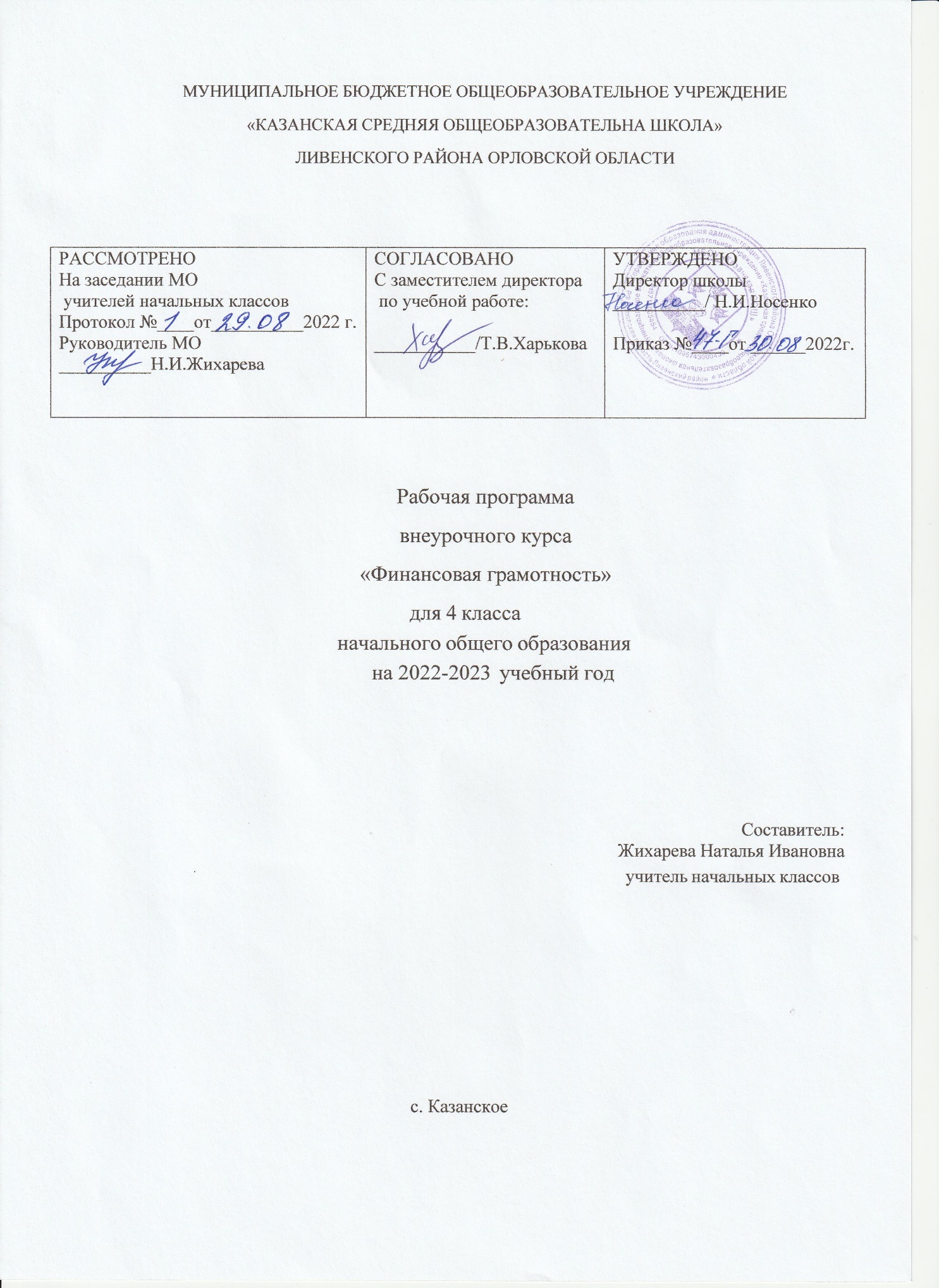 Содержание курса внеурочной деятельности «Финансовая грамотность» 4 класс (34 часа)  1.Богатство и бедность (14 часов)Как создаётся богатство. Источники богатства государства: природные ресурсы (земли, полезные ископаемые, реки, леса). Источники богатства человека: результаты трудовой деятельности, знания, умения, предприимчивость.Открытия и изобретения. Создание новых технологий. Важность знаний в создании богатства. Ценности материальные и нематериальные.Богатство и культура. Меценаты — люди, помогающие деньгами науке и искусству.Богатство и милосердие.Налоги — часть дохода человека или предприятия, которая перечисляется государству или городу. За счёт налогов строятся и обслуживаются больницы, парки, скверы, библиотеки, школы, интернаты, детские дома.Виды деятельности: игровая, познавательная, проблемно ценностное общение. Формы деятельности: познавательные игры, беседы, викторины, проекты..Труд — основа жизни (12 часов)Ценность и значимость труда. Труд как потребность человека. Труд как источник материальных благ.  Оценка труда.  Почему труд по-разному ценится. Заработная плата.Трудовые награды. Важность учебного труда школьников. Зависимость успехов в будущей профессии от успехов в учёбе. Причины различий в оплате труда: уровень образования, опыт работы, мастерство, условия работы. В процессе труда люди создают, производят различные ценности, предметы, продукты труда. Труд человека позволяет сохранить и увеличить богатства природы. Трудом создаются и нематериальные ценности (книги, произведения литературы и искусства, памятники).Результатом труда людей является продукт труда. Это полезная и нужная вещь, товар или же услуга (нематериальный продукт труда).Продукты труда людей заслуживают уважения и бережного отношения.Виды деятельности: игровая, познавательная, проблемно ценностное общение. Формы деятельности: познавательные игры, беседы, викторины, проекты..Как товары производят (8 часов)Всё, что необходимо для производства товаров, — ресурсы. Природные ресурсы — материалы, которые даёт природа: земля, вода, растения и животные. Материальные ресурсы— это оборудование, инструменты и материалы, сделанные руками человека, необходимые для производства товаров. Трудовые ресурсы — это мастера, люди, которые создают товары. Важность труда людей разных профессий.Производители — люди, которые создают (производят) товары. Продукт труда одного производителя может быть ресурсом для производства другого товара. Фабрика, завод — места, где производят товары.Виды деятельности: игровая, познавательная, проблемно ценностное общение. Формы деятельности: познавательные игры, беседы, викторины, проекты.Планируемые результаты освоения курса внеурочной деятельности«Финансовая грамотность»Освоение	программы курса «Финансовая грамотность» направлено на достижение следующих результатов, соответствующих требованиям ФГОС НОО:Личностные результаты:осознание себя как члена семьи, общества и государства;овладение начальными навыками адаптации в мире финансовых отношений;развитие самостоятельности и осознание личной ответственности за свои поступки;развитие навыков сотрудничества со взрослыми и сверстниками в разных игровых и реальных экономических ситуациях, умение не создавать конфликтов и находить выходы из спорных ситуаций, в том числе при выполнении учебных проектов и в других видах внеурочной деятельности.Метапредметные результаты.Регулятивные. Обучающийся научится:понимать цели своих действий;составлять простые планы с помощью учителяпроявлять познавательную и творческую инициативу;оценивать правильность выполнения действий;адекватно воспринимать предложения товарищей, учителей, родителей.Познавательные.Обучающийся научится:освоению способов решения проблем творческого и поискового характера;использовать  различные  способы  поиска,  сбора,  обработки,  анализа  и  представления информации;овладение логическими действиями сравнения, обобщения, классификации, установление аналогий и причинно-следственных связей, построения рассуждений, отнесения к известным понятиям;овладение базовыми предметными и межпредметными понятиями.Коммуникативные. Обучающийся научится:составлять текст в устной и письменной формах;слушать собеседника и вести диалог;признавать возможность существования различных точек зрения и права каждого иметь свою;излагать свое мнение и аргументировать свою точку зрения и оценку событийдоговариваться о распределении функций и ролей в совместной деятельности;осуществлять  взаимный  контроль  в  совместной  деятельности,  адекватно  оценивать собственное поведение и поведение окружающих.Предметные.Обучающийся научится:понимать и правильно использовать экономические термины;иметь представление о роли денег в семье и обществе;уметь характеризовать виды и функции денег;знать источники доходов и направлений расходов семьи;уметь рассчитывать доходы и расходы и составлять простой семейный бюджетопределять элементарные проблемы в области семейных финансов и путей их решенияпроводить элементарные финансовые расчеты.ТЕМАТИЧЕСКОЕ ПЛАНИРОВАНИЕ ВНЕУРОЧНОГО КУРСА№ п\п№ п\пНаименование раздела, темыФорма проведения занятияКол-во часовЦОР/ЭОР1.   Богатство и бедность (14 часов)1.   Богатство и бедность (14 часов)1.   Богатство и бедность (14 часов)1.   Богатство и бедность (14 часов)11Вводное занятие.беседа1school-collection.edu.ru/collection/2-32-3Как создаётся богатство.Практическое занятие2school-collection.edu.ru/collection/4-54-5Источники богатства государствабеседа2school-collection.edu.ru/collection/6-76-7Источники богатства человекабеседа2school-collection.edu.ru/collection/88Открытия и изобретения.беседа1school-collection.edu.ru/collection/99Важность знаний в создании богатства.Практическое занятие1school-collection.edu.ru/collection/1010Ценности материальные и нематериальные.Практическое занятие1school-collection.edu.ru/collection/1111Богатство и культура.беседа1school-collection.edu.ru/collection/1212Богатство и милосердие.Практическое занятие1school-collection.edu.ru/collection/1313Налоги.беседа1school-collection.edu.ru/collection/1414Значение налогов.беседа1school-collection.edu.ru/collection/Труд — основа жизни (12 часов)Труд — основа жизни (12 часов)Труд — основа жизни (12 часов)Труд — основа жизни (12 часов)15-1615-16Ценность и значимость труда.Практическое занятие2school-collection.edu.ru/collection/1717Труд как потребность человека.Практическое занятие1school-collection.edu.ru/collection/1818Труд как источник материальных благ.Практическое занятие1school-collection.edu.ru/collection/1919Оценка труда.беседа1school-collection.edu.ru/collection/2020Почему труд по-разному ценится.беседа1school-collection.edu.ru/collection/21-2221-22Заработная плата.Практическое занятие2school-collection.edu.ru/collection/2323Трудовые награды.беседа1school-collection.edu.ru/collection/2424Результат труда.Практическое занятие1school-collection.edu.ru/collection/2525Причины различий в оплате труда.беседа1school-collection.edu.ru/collection/2626Продукты труда.Практическое занятие1school-collection.edu.ru/collection/Как товары производят (8 часов)Как товары производят (8 часов)Как товары производят (8 часов)Как товары производят (8 часов)27-2827-28Как товары производят.Практическое занятие2school-collection.edu.ru/collection/29-3029-30Ресурсы для производства товаров.беседа2school-collection.edu.ru/collection/3131Производители — люди, которые создают (производят)товары.беседа1school-collection.edu.ru/collection/32-3332-33Важность труда людей разных профессий.беседа2school-collection.edu.ru/collection/3434Итоговое занятие.Практическое занятие1school-collection.edu.ru/collection/Итого:34 часа